Formularz zwrotu/wymiany/reklamacji towaru*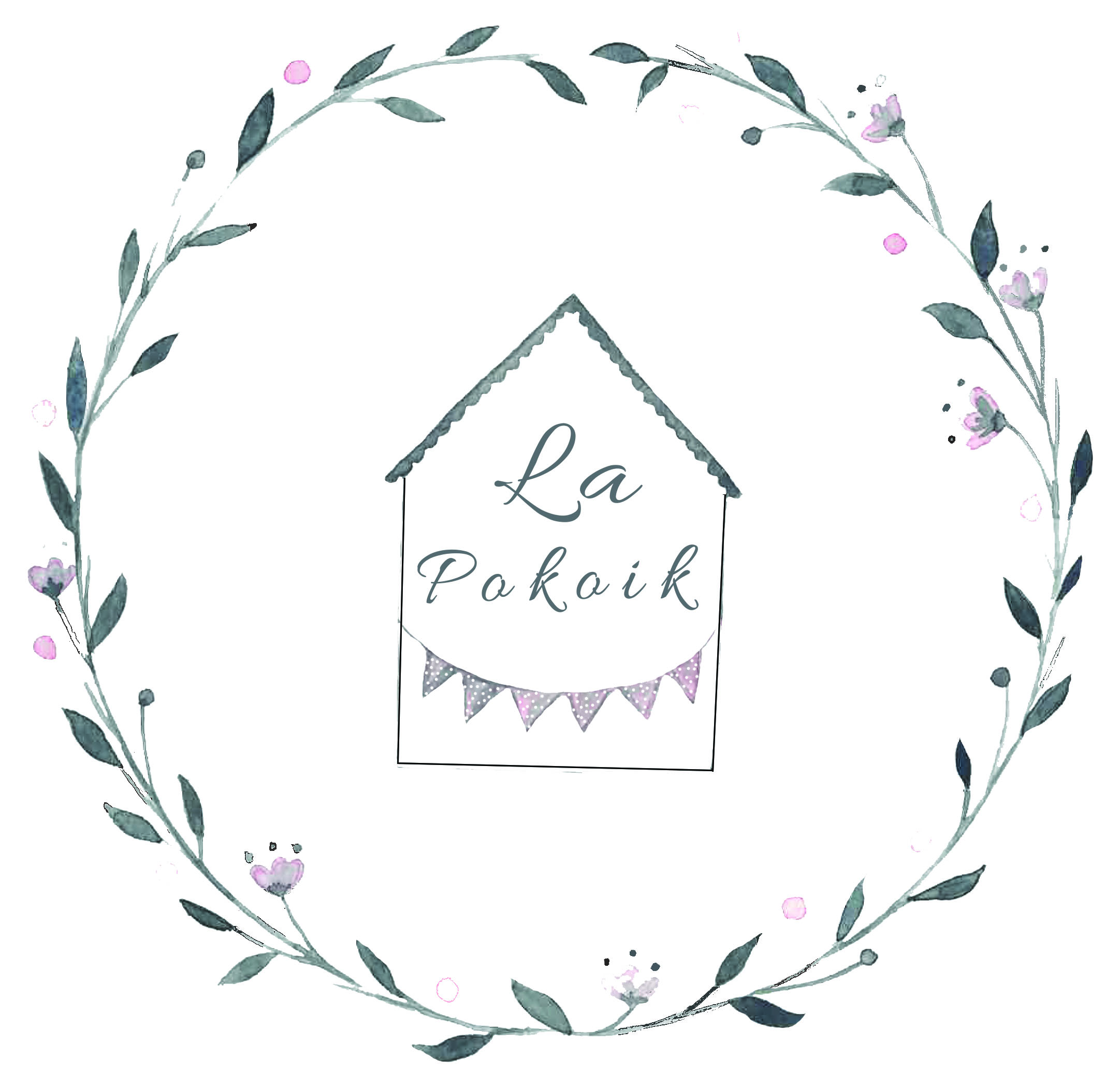 Imię i nazwisko/nazwa firmy:__________________________________________Adres:_______________________________________________________________________________________________________________________________Adres e-mail i telefon kontaktowy:_______________________________________Data zakupu towaru:__________________________________________________Dowód zakupu: 	paragon 	 	fakturaNumer dowodu zakupu:________________________________________________Nazwa produktu, kolor, rozmiar:_____________________________________________________________________________________________________________Cena brutto produktu:__________________________________________________ZwrotOświadczam, iż rezygnuję z zakupionego produktu i proszę o zwrot pieniędzy na poniższy rachunek bankowy: Nazwa banku:__________________________________________Numer rachunku:__ __ - __ __ __ __ - __ __ __ __ - __ __ __ __ - __ __ __ __ - __ __ __ __ - __ __ __ __WymianaProszę o wymianę zakupionego produktu na:Nazwa produktu:______________________________________________________Kolor:_______________________________________________________________Rozmiar:_____________________________________________________________Cena brutto:__________________________________________________________i przesłanie go na poniższy adres:_____________________________________________________________________________________________________________Różnica w cenie wymienianego produktu na nowy wynosi: ______________zł bruttoPowyższą kwotę:Dopłaca klientZwraca sklep, na poniższy rachunek bankowy:Nazwa banku:____________________________________________________Numer rachunku:__ __ - __ __ __ __ - __ __ __ __ - __ __ __ __ - __ __ __ __ - __ __ __ __ - __ __ __ __ReklamacjaPrzyczyna reklamacji:________________________________________________________________________________________________________________________________________________________________________________Dokładny opis wad produktu:_____________________________________________________________________________________________________________________________________________________________________________________________________________________________________________________________________________________________________________Kiedy i w jakich okolicznościach wady zostały stwierdzone:Data:____________________________________________________________Okoliczności:_________________________________________________________________________________________________________________________________________________________________________________________________________________________________________________________Oczekiwanie Klienta w związku ze zgłaszaną reklamacją:_____________________________________________________________________________________________________________________________________________________Oświadczam, że odsyłany produkt nie był używany._________________________			___________________________Data i miejsce							Podpis Klienta*-niepotrzebne skreślić